28 апреля 2020 г. ВторникЗанятие №1.                Заучивание одного из стихотворений  Задачи: Помочь детям запомнить и выразительно прочитать одно из стихотворений.Заучивание стихотворения Ю. Кушака «Олененок»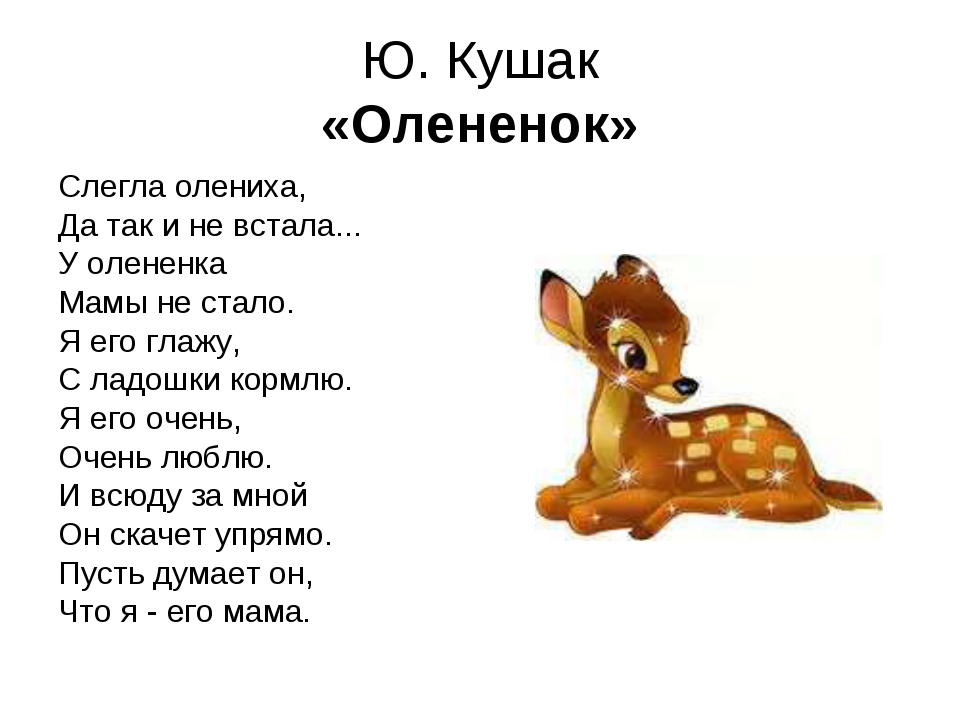 Рекомендации родителям:Спросить у ребенка, понравилось ли совсем не веселое, но очень-очень трогательное стихотворение Ю. Кушака «Олененок».Прочитать стихотворение, спросить не согласится ли он(а) выучить его. Получив согласие ребенка еще раз прочитать стихотворение.Ответно-вопросная форма общения позволяет детям быстрее запомнить. Прочитать стихотворение полностью. Затем повторяет его.Попросить ребенка прочитать четверостишие негромко и так, чтобы в нем звучало сочувствие.Заучивание русской народной песенки «Дед хотел уху сварить»Рекомендации родителям:Познакомить с русской народной песенкой «Дед хотел уху сварить».Дважды прочитать стихотворение. Спросить у ребенка, действительно ли это добрая песенка, и может ли он(а) доказать это.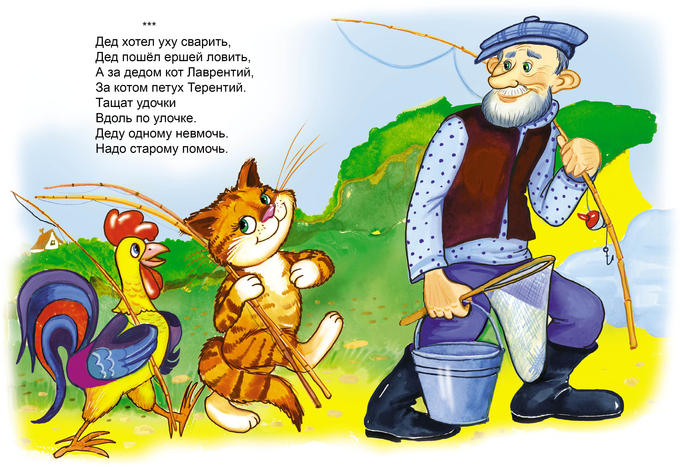 Повторить первые четыре строчки, а ребенок после паузы договаривает клички животных (2–3 повторения), запоминая, как зовут кота и петуха.Дед хотел уху сварить,Дед пошел ершей ловить,А за дедом кот Лаврентий,За котом петух Терентий.Упражнять ребенка в выразительном чтении последних строчек, предлагая читать их вдвоем. Затем пояснить: «Это забавная народная песенка, в ней много лукавства. Даже рыба, которую дед собирается наловить, чтобы сварить уху, костлявая, колючая. Ее и чистить трудно, да и кот намучается, собравшись рыбкой полакомиться».